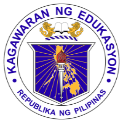 	GRADES 1 to 12	DAILY LESSON LOGSchool:Grade Level:III	GRADES 1 to 12	DAILY LESSON LOGTeacher:File created by Sir JHUN CARANDANGLearning Area:ARALING PANLIPUNAN	GRADES 1 to 12	DAILY LESSON LOGTeaching Dates and Time:MARCH 9 – 13, 2020 (WEEK 8)Quarter:4TH QUARTERMONDAYTUESDAYWEDNESDAYTHURSDAYFRIDAYI OBJECTIVESContent StandardNaipapamalas ang pang-unawan sa pakikilahok at pakikiisa sa bahaging ginagampanan ng pamahalaan na mga proyekto tungo sa ikauunlad ng lalawigang kinabibilangan nito.Naipapamalas ang pang-unawan sa pakikilahok at pakikiisa sa bahaging ginagampanan ng pamahalaan na mga proyekto tungo sa ikauunlad ng lalawigang kinabibilangan nito.Naipapamalas ang pang-unawan sa pakikilahok at pakikiisa sa bahaging ginagampanan ng pamahalaan na mga proyekto tungo sa ikauunlad ng lalawigang kinabibilangan nito.Naipapamalas ang pang-unawan sa pakikilahok at pakikiisa sa bahaging ginagampanan ng pamahalaan na mga proyekto tungo sa ikauunlad ng lalawigang kinabibilangan nito.Performance StandardNaipapakita ang aktibong pakikilahok at pagkakaisa sa mga proyekto ng pamahalaan tungo sa ikauunlad at ikabubuti ng lalawigan sa kinabibilangang rehiyon.Naipapakita ang aktibong pakikilahok at pagkakaisa sa mga proyekto ng pamahalaan tungo sa ikauunlad at ikabubuti ng lalawigan sa kinabibilangang rehiyon.Naipapakita ang aktibong pakikilahok at pagkakaisa sa mga proyekto ng pamahalaan tungo sa ikauunlad at ikabubuti ng lalawigan sa kinabibilangang rehiyon.Naipapakita ang aktibong pakikilahok at pagkakaisa sa mga proyekto ng pamahalaan tungo sa ikauunlad at ikabubuti ng lalawigan sa kinabibilangang rehiyon.Learning Competency/sNatutukoy ang iba’t ibang paraan sa pakikiisa sa mga proyekto ng pamahalaan ng mga lalawigan sa kinabibilangang rehiyon. AP3EAP-IVh-15Natutukoy ang iba’t ibang paraan sa pakikiisa sa mga proyekto ng pamahalaan ng mga lalawigan sa kinabibilangang rehiyon. AP3EAP-IVh-15Natutukoy ang iba’t ibang paraan sa pakikiisa sa mga proyekto ng pamahalaan ng mga lalawigan sa kinabibilangang rehiyon. AP3EAP-IVh-15Naipapakita ang pakikiisa sa mga proyekto ng pamahalaan ng sariling lalawigan sa malikhaing pamamaraan.Lingguhang PagsusulitII CONTENTPakikilahok sa mga Proyekto ng Pamahalaan ng mga lalawigan sa kinabibilangang RehiyonPakikilahok sa mga Proyekto ng Pamahalaan ng mga lalawigan sa kinabibilangang RehiyonPakikilahok sa mga Proyekto ng Pamahalaan ng mga lalawigan sa kinabibilangang RehiyonPakikilahok sa mga Proyekto ng Pamahalaan ng mga lalawigan sa kinabibilangang RehiyonIII. LEARNING RESOURCESA. References1. Teacher’s Guide Pages240-243240-243240-243240-2432. Learner’s Materials pages421-429421-429421-429421-4293. Text book pagesCG 43 ng 143CG 43 ng 143CG 43 ng 143CG 43 ng 1434. Additional Materials from Learning Resourceslarawan ng mga proyekto ng pamahalaanlarawan ng mga proyekto ng pamahalaanlarawan ng mga proyekto ng pamahalaanlarawan ng mga proyekto ng pamahalaanB. Other Learning ResourcesIV. PROCEDURESA. Reviewing previous lesson or presenting the new lessonAnu-ano ang mga paglilingkod mula sa ating lalawigan?                                Mahalaga ba ang mga ito? Bakit?Magbigay ng mga proyekto ng pamahalaan ng mga lalawigan sa kinabibilangang proyekto.Mahalaga ba ang mga proyektong inilulunsad ng pamahalaan sa ating lalawigan? Bakit?Bilang mamamayan anu-ano ang mga paraan sa pakikiisa sa mga proyekto ng pamahalaan sa ating lalawigan?B. Establishing a purpose for the lessonNalalaman ang mga ilang proyektong ipinapatupad ng pamahalaan ng lalawigan sa kinabibilangang rehiyonNalalaman ang mga ilang proyektong ipinapatupad ng pamahalaan ng lalawigan sa kinabibilangang rehiyonNaipapakita ang pagpapahalaga sa pakikiisa sa mga proyekto ng pamahalaan ng sariling lalawigan sa malikhang pamamaraan.Naipapakita ang pagpapahalaga sa pakikiisa sa mga proyekto ng pamahalaan ng sariling lalawigan sa malikhang pamamaraan.C. Presenting Examples/instances of new lessonIpagawa: Warm up TG. Pp. 240-241Ipagawa ang Gawin A LM p. 405 TG p 241 (#2)Pagpapakita ng mga larawanIpagawa ang Gawin C LM p. 406 D. Discussing new concepts and practicing new skills #1Pagpapakita ng mga larawan.    Pagtatalakay sa mga ipinakitang larawanPagpapangkat ng klase (Pangkatang Gawin) TG p. 241Pagtalakay sa bawat proyekto ng lalawiganIpagawa ang Gawin C LM p. 407 TG p. 242 (Rubrics)E.  Discussing new concepts and practicing new skills #2Ipabasa ang dayalogo "Alamin Mo" LM pp. 402-404 TG p. 241Pag-uulat ng bawat grupo sa ginawa nila. TG p. 241 (#3)Ipagawa ang "Gawain B" LM pp. 405-406Ano ang maari mong gawing pakikilahok sa mga proyektong pamahalaan sa ating lalawigan sa kinabibilangang rehiyon?F. Developing mastery(Leads to Formative Assessment)Pagsagot sa mga tanong sa LM p. 404                 Pagtatalakay sa tanongAnu-ano ang mga proyektong makakatulong sa pag-asenso/ ika-uunlad/ikabubuti ng mga mamamayan sa lalawigan?Paano ninyo maipapakita ang pakikiisa at pagsuporta o pakikilahok sa mg aproyektong ito?Nararapat ba tayong makiisa at sumuporta sa mga proyektong ito? Bakit?G. Finding Practical applications of concepts and skillsMahalaga ba ang mga ibinibigay na proyekto ng pamahalaan sa ating lalawigan?Mahalaga ba ang mga ibinibigay na proyekto ng pamahalaan sa ating lalawigan?Mahalaga ba ang pakikiisa at pagsuporta sa mga gawaing bahay, sa paaralan at sa komunidad? Bakit?Mahalaga ba ang pakikiisa at pagsuporta sa mga gawaing bahay, sa paaralan at sa komunidad? Bakit?H. Making generalizations and abstractions about the lessonAnu-ano ang ilang proyekto ng pamahalaan ng mga lalawigan sa kinabibilangang rehiyon?Anu-ano ang alam mong mga proyekto na nakakatulong sa pagpapaunlad ng kalusugan, kabuhayan, kapaligiran at kultura sa inyong lalawigan?Magbigay ng mga paraan sa pakikiisa sa mga proyekto ng pamahalaan ng mga lalawigan sa kinabibilangang rehiyon.Sa paanong paraan mo maipapakita ang pakikiisa sa mga proyekto ng pamahalaan ng sariling lalawigan sa inyong munting edad?I. Evaluating LearningPumili ng 2 proyektong inilunsad ng pamahalaan ng mga lalawigan sa kinabibilangang rehiyon na nais mo. Bakit iyon ang napili mo?Gumuhit ng 3 proyekto ng ating pamahalaan na sa palagay mo na ito ang pangunahing pangangailangan ng ating mamamayan?Ipasagot: Ano ang maari mong gawing pakikilahok sa mga proyekto ng lalawigan upang mapaunlad ang mga kasapi ng lalawigan?Pasagutan ang "Natutuhan Ko" LM p. 407-408 TG p. 243Original File Submitted and Formatted by DepEd Club Member - visit depedclub.com for moreJ. Additional activities for application or remediationIguhit ang mga proyekto na ipinagawa ng pamahalaan.Kasunduan :Makiisa sa proyrkto ng pamahalaan.Isulat ang mabuting dulot ng mga proyekto ng isang pamahalaan.Ipagawa TG p. 243V. REMARKSVI. REFLECTIONA. No. of learners who earned 80% on the formative assessmentB. No. of Learners who require additional activities for remediationC. Did the remedial lessons work? No. of learners who have caught up with the lesson.D. No. of learners who continue to require remediationE. Which of my teaching strategies worked well? Why did these work?F. What difficulties did I encounter which my principal or supervisor can help me solve?G. What innovation or localized materials did I use/discover which I wish to share with other teachers?